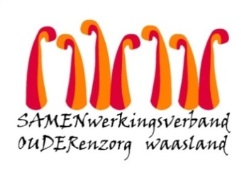 Nieuwsbrief WZC Hofstede – 21 december 2020Beste bewoner, familie, mantelzorger, Kerst en Nieuw vieren zal dit jaar voor ieder van ons anders zijn. Het virus dwingt ons om ook in deze eindejaarsperiode onze contacten fors te beperken.  Enige versoepeling van de maatregelen is momenteel niet aan de orde, ook niet voor de bewoners van woonzorgcentra. Dat wil zeggen dat volgende principes blijven gelden : Strikte naleving van alle hygiëne maatregelen : afstand houden, dragen van een chirurgisch mondmasker, handhygiëne enz. Bewoners kunnen het woonzorgcentrum niet verlaten voor een familiebezoek.Bezoek door één “vaste mantelzorger” op de kamer en door de “extra bezoeker” in de cafetaria.  De “extra bezoeker” mag zich laten vergezellen door zijn/haar partner.Bezoekmomenten blijven als volgt : Te raadplegen via de afsprakentool op www.samenouder.be Vaste mantelzorger (op kamer) of extra bezoeker (in de cafetaria)Maar, tijdens de kerstvakantie  (= van zaterdag 19 december tem zondag 3 januari) maken we twee uitzonderingen : De vaste mantelzorgers van Korenveld mogen ook op vrijdag 25 december en vrijdag 1 januari op kamerbezoek komen.   (cafetaria is enkel mogelijk voor Boomgaard)De extra bezoeker mag wisselen : zo krijgen alle kinderen de kans om hun ouder(s) te komen bezoeken. Let wel!Om iedereen de kans te geven om op bezoek te komen, hanteren we de regel van één bezoek per bezoekmoment.   Spreek dus als familie onderling goed af wie wanneer komt.Reserveren blijft noodzakelijk omdat het aantal bezoekers per namiddag nu eenmaal beperkt is.  Geen reservatie = geen toegang!We houden het veilig.Richtduur van het bezoek is 30 minuten, zowel in de kamer als in de cafetaria.  Samen naar buiten gaan is de meest veilige vorm van bezoek en kent geen beperking in tijd. Vergeet het raam van de kamer niet open te zetten tijdens uw bezoek.  Dit gaan we ook in de cafetaria doen want goede ventilatie is nu eenmaal super belangrijk. Het glas heffen of een hapje eten, zowel op de kamer als in de cafetaria, kan niet omdat het mondmasker, zowel bij de bezoeker als bewoner continue moet aanblijven.Digitale wensenBezoek van (achter)kleinkinderen is niet mogelijk, maar uiteraard kunnen zij hun wensen via ons overmaken. Wij doen een warme oproep om foto’s en filmpjes door te sturen naar afdelingbloementuin@hotmail.com voor afdeling Bloementuinafdelingkorenveld@hotmail.com voor afdeling Korenveldafdelingboomgaard@hotmail.com voor afdeling BoomgaardGraag zoveel mogelijk tegen dinsdag 22 december zodat we alles tijdig kunnen tonen. Uiteraard bezorgen wij ook met veel plezier kaartjes, brieven, tekeningen, pakjes.  Er is een rode brievenbus in de inkomhal, speciaal bedoeld voor jullie kerstwensen.  Wil je een dag en uur afspreken voor een videochat? : mail dan naar onze beide ergotherapeuten rani.quintelier@samenouder.be én evy.deyaert@samenouder.be Tot slotLaat ons 2020 op een veilige manier afsluiten zodat we met z’n allen 2021 gezond kunnen starten.   We kijken samen met jullie uit naar meer nabijheid en samenzijn.Met vriendelijke eindejaarsgroet,Wegens het Hofstede zorgteamChristel Vande Kerckhove
Dagelijks verantwoordelijkeKORENVELDDINSDAG  en DONDERDAGKORENVELDDINSDAG  en DONDERDAGBOOMGAARDWOENSDAG en VRIJDAGBOOMGAARDWOENSDAG en VRIJDAGWEEKENDvolgens bezoekdag (1)WEEKENDvolgens bezoekdag (1)                          BLOEMENTUIN : OP AFSPRAAK                          BLOEMENTUIN : OP AFSPRAAK                          BLOEMENTUIN : OP AFSPRAAK                          BLOEMENTUIN : OP AFSPRAAK                          BLOEMENTUIN : OP AFSPRAAKNAMIDDAGAVONDNAMIDDAGAVONDNAMIDDAGAVOND14u-16u3018u30-20u14u-16u3018u30-20u14u-16u3018u30-20uIedereen(2)Enkel vaste mantelzorgerIedereen(2)Enkel vaste mantelzorgerIedereen(2)Enkel vastemantelzorgerIngang via cafetariaAanbellenIngang via cafetariaAanbellenIngang via cafetariaAanbellen